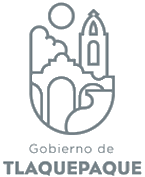 AGENDA SEPTIEMBREAGENDA SEPTIEMBREAGENDA SEPTIEMBREAGENDA SEPTIEMBRESub Dirección de Comunicación Social  Seguridad Tlaquepaque Sub Dirección de Comunicación Social  Seguridad Tlaquepaque Sub Dirección de Comunicación Social  Seguridad Tlaquepaque Sub Dirección de Comunicación Social  Seguridad Tlaquepaque INFORMACION PUBLICADA EN CUMPLIMIENTO DEL ARTICULO 8 FRACCION VI INCISO H) DE LA LEY DE TRANSPARENCIA Y ACCESO A LA INFORMACION PUBLICA DEL ESTADO DE JALISCO Y SUS MUNICIPIOSFECHA Y HORA DEL EVENTOSERVIDORES PUBLICOS ASISTENTESEVENTO, TRABAJO O ACTIVIDAD PÚBLICALUGAR DE LA ACTIVIDADFECHA Y HORA DEL EVENTOSERVIDORES PUBLICOS ASISTENTESEVENTO, TRABAJO O ACTIVIDAD PÚBLICALUGAR DE LA ACTIVIDAD01 -09-2021Lic. Estephanía Rodríguez BerumenAtención a medios de comunicaciónComisaría de la Policía Preventiva Municipal02-09-2021Lic. Estephanía Rodríguez BerumenAtención a medios de comunicaciónComisaría de la Policía Preventiva Municipal03-09-2021Lic. Estephanía Rodríguez BerumenAtención a medios de comunicación/detención de dos hombres con armas de fuegoComisaría de la Policía Preventiva Municipal04-09-2021Lic. Estephanía Rodríguez BerumenReunión con Ejercito y Guardia Nacional Comisaría de la Policía Preventiva Municipal06-09-2021Lic. Estephanía Rodríguez BerumenAtención a medios de comunicaciónModificación a diseños para reconocimientosComisaría de la Policía Preventiva Municipal06-09-2021Lic. Estephanía Rodríguez BerumenAtención a medios de comunicación/Centro de acopio por afectaciones de lluviasComisaría de la Policía Preventiva Municipal /Presidencia Municipal San Pedro Tlaquepaque07-09-2021Lic. Estephanía Rodríguez BerumenAtención a medios de comunicación/ Detenidos tras persecución Comisaría de la Policía Preventiva Municipal08-09-2021Lic. Estephanía Rodríguez BerumenEntrega de despensas de la dependencia a Presidencia Municipal/ Video DAREComisaría de la Policía Preventiva Municipal Presidencia Municipal San Pedro Tlaquepaque09-09-2021Lic. Estephanía Rodríguez BerumenArmado de despensas para apoyo de afectados por lluvias / entrega de reconocimientos comisión Honor y JusticiaPresidencia Municipal San Pedro Tlaquepaque / Comisaría de la Policía Preventiva Municipal10-09-2021Lic. Estephanía Rodríguez BerumenAtención a medios de comunicación/ Recuperación de cargamento con electrodomésticos Comisaría de la Policía Preventiva Municipal11-09-2021Lic. Estephanía Rodríguez BerumenEntrega de despensas en coloniaOjo de Agua y Juan de la Barrera 13-09-2021Lic. Estephanía Rodríguez BerumenConmemoración a los Niños HéroesGlorieta a los Niños Héroes 13-09-2021Lic. Estephanía Rodríguez BerumenTercer Informe de GobiernoPatio San Pedro, Centro Cultural El Refugio 14-09-2021Lic. Estephanía Rodríguez BerumenGrabación de video conmemorativo 16 de septiembre Varios puntos en el municipio / Comisaría de la Policía Preventiva Municipal15-09-2021Lic. Estephanía Rodríguez BerumenEdición de video conmemorativo/ creación de guion Comisaría de la Policía Preventiva Municipal17-09-2021Lic. Estephanía Rodríguez BerumenModificación de diseños para diplomas Comisaría de la Policía Preventiva Municipal18-09-2021Lic. Estephanía Rodríguez BerumenGeneración de información por servicio de localización de persona desaparecida Comisaría de la Policía Preventiva Municipal19-09-2021Lic. Estephanía Rodríguez BerumenMacro simulacro  Comisaría de la Policía Preventiva Municipal20-09-2021Lic. Estephanía Rodríguez BerumenAtención a medios /detenido por orden de aprehensión Comisaría de la Policía Preventiva Municipal21-09-2021Lic. Estephanía Rodríguez BerumenEntrega de equipamiento policial Plaza de Las Banderas, Parque de la Solidaridad22-09-2021Lic. Estephanía Rodríguez BerumenSolicitud de diseños para  reconocimientosComisaría de la Policía Preventiva Municipal23-09-2021Lic. Estephanía Rodríguez BerumenAtención a medios /detenidos con estupefacientes Comisaría de la Policía Preventiva Municipal24-09-2021Lic. Estephanía Rodríguez BerumenReunión con Contraloría para Entrega-RecepciónComisaría de la Policía Preventiva Municipal24-09-2021Lic. Estephanía Rodríguez BerumenAtención a medios /Entrega de diseños terminadosComisaría de la Policía Preventiva Municipal27-09-2021Lic. Estephanía Rodríguez BerumenAtención a mediosComisaría de la Policía Preventiva Municipal28-09-2021Lic. Estephanía Rodríguez BerumenAtención a mediosComisaría de la Policía Preventiva Municipal29-09-2021Lic. Estephanía Rodríguez BerumenAtención a mediosComisaría de la Policía Preventiva Municipal30-09-2021Lic. Estephanía Rodríguez BerumenToma de protesta de Gobierno Patio San Pedro, Centro Cultural El Refugio